Автор: Иванова Варвара, 1 «А» класс	Если жизнь была б на Марсе…	Если жизнь была б на Марсе,Вот бы было весело!С марсианами тогдаЯ бы куролесила!Полетела б в гости к нимВ корабле космическом,И вела б по выходнымВечер поэтический.Чтоб на Марсе знать моглиПушкина, Чуковского!И запомнили б ониДевочку московскую.А потом пошли б в походМы по Марсу красному,Под гитару у костра Пели б песни классные.Рассказала б им тогдаПро планету синюю,Что зовут ее Земля,Что родина любимая.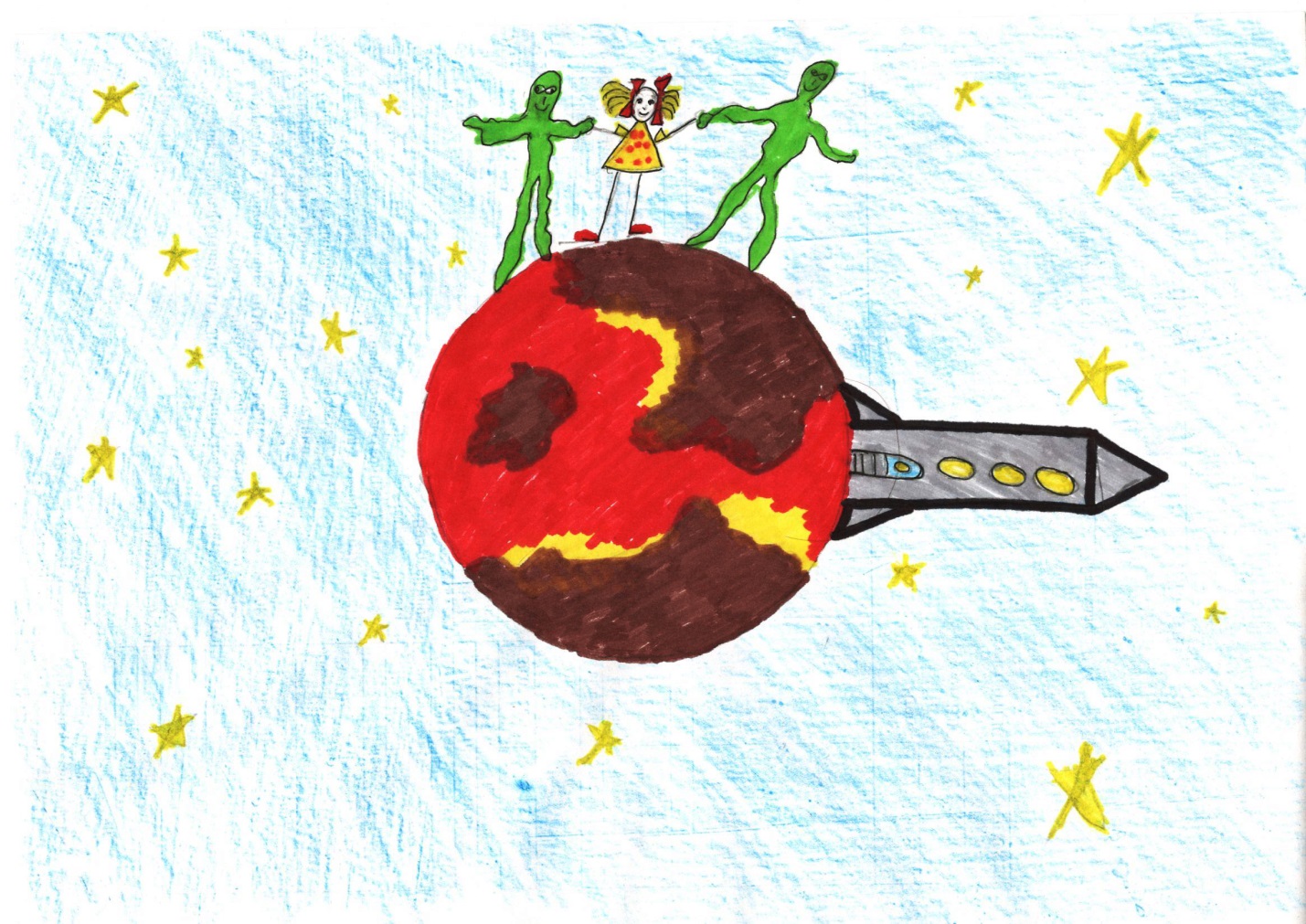 